NEW Life Liberty Church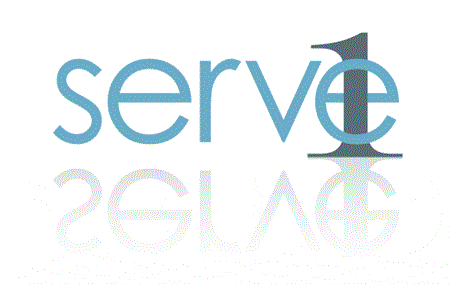 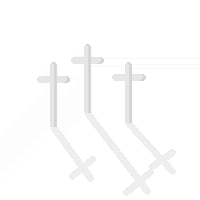 							Services Times							Sunday	11:00AM							Monday	6:00 PM							Wednesday 	7:00 PMWeekly Worship				Daily Open Prayer Group							Monday Men’s Bible Meeting							Wednesday Bible Youth Alive							Wednesday Ladies Bible SharingMinistries & Outreach			Nursery (Open All Services)							Community Missions										Homeless OutreachSenior Citizens Care & Share							Upcoming Events Planning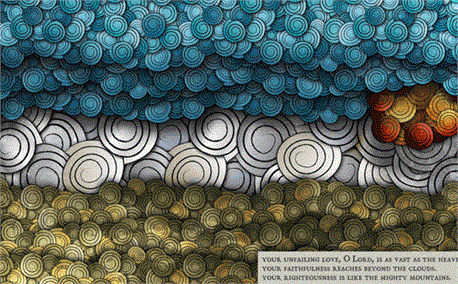 Happenings & Special Events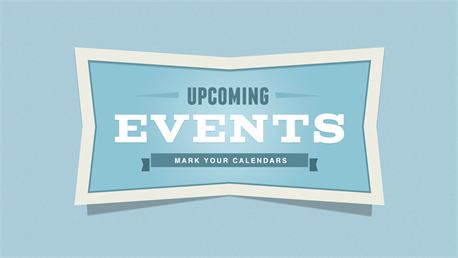 				Rock Solid Faith in the Sanctuary 2012This Friday, May 25th at 7:00 PM we will celebrate our 3rd Annual Rock Solid Faith in the Sanctuary!  A time of prayer and praise for our church, the community and our nation.    May 2012NLLC Pastoral Staff		Office Staff			Special PrayerJim Morrison, Senior Pastor		Mary Wells			Ministry Prayer TeamPhone: (307) 257-1657			Phone: (307) 650-2323		Phone: (307) 280-1930E-Mail: senpastor@nnlc.org		E-Mail: mwells@nnlc.org	E-Mail: prayer@nnlc.orgTimothy Raines, Associate Pastor	Christine Raines			Sick & Shut-in SchedulingPhone: (307) 305-2020			Phone: (307) 615-1960		Phone: (307) 280-1624E-Mail: assocpastor@nnlc.org		E-Mail: craines@nnlc.org	E-Mail: ssprayer@nnlc.orgYouth Ministry			Nursery Info		Seniors MinistryBrian Eldridge, Youth Pastor		Karen Foss			Doris SimmonsPhone: (307) 257-1657			Phone: (307) 650-2323		Phone: (307) 280-1930E-Mail: beyp@nnlc.org			E-Mail: kfoss@nnlc.org		E-Mail: dsimmons@nnlc.orgA Message for You“And we know that all things work together for good to those who love God, to those who are the called according to His purpose.”  - Romans 8:28 When we consider the many events and things that happen in our lives, it doesn’t seem possible that it could all work together for good.  Nevertheless, this promise from God is for us today.  Notes . . .Passages to PonderFor the Lord will not forsake His people, for His great name's sake, because it has pleased the Lord to make you His people.  1 Samuel 12:22Fear not, for I am with you; Be not dismayed, for I am your God.  I will strengthen you, Yes, I will help you, I will uphold you with My righteous right hand.  Isaiah 41:10 I will not leave you orphans; I will come to you.  John 14:18Peace I leave with you, My peace I give to you; not as the world gives do I give to you. Let not your heart be troubled, neither let it be afraid.  John 14:27This is the day the Lord has made; We will rejoice and be glad in it.  Psalm 118:24New Life Liberty Church is here to help you achieve God’s purpose, and understand His Plan for your life.  We invite to you to participate in our open meetings, missions, small groups and outreach opportunities.   I’m NEWWe believe you'll find that New Life Liberty Church has something for everyone in your family, from our Children’s Ministries to Men's Fellowships and Women's Bible Meetings.  If you are new to the area or our church, please join us on Mondays and Wednesdays to learn more about connecting with our community.  Big LIFE Small GroupsIn a stressful world, we come together in an effort to bare one another’s burdens (Galatians 6:2) and share a little goodness!  Check out our church calendar for upcoming events. Wherever you are in life, we have a place for you to connect with God and others like you.LIBERTY Coffee BreakYou are a vital part of God's plan, and we would be blessed to have you join us for our coffee and beverage break!  After each service, we gather together for a lite snack and friendly fellowship.Scripture to ShareDo you have a favorite scripture?  Is there a particular passage that has opened up your understanding of God’s Love?  If so, share it with others!  Each week, we post a passage of Scripture from the Bible in our church bulletin.  Today’s Scripture“If it is possible, as much as depends on you, live peaceably with all men.”Shared by: Kathleen Russell 					Romans 12:1812345678910111213141516171819202122232425262728293031